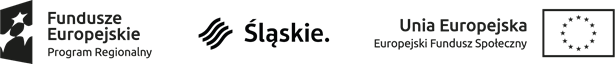 Protokół rekrutacji do projektu „Śląskie. Zawodowcy”w obszarach:  doradztwo edukacyjno-zawodowe, stażeRok szkolny:  …………………………Nazwa i adres szkoły: ………………………………………………………………………………………………………………………………………………………………………………………………Komisja RekrutacyjnaSzkolny specjalista ds. jakości staży …………………………………………… 						                        	(czytelnie imię i nazwisko)Szkolny specjalista ds. jakości kursów i szkoleń ……………………….………………………………………………….						                                  (czytelnie imię i nazwisko)Liczba złożonych (formularzy rekrutacyjnych) ………………Liczba odrzuconych, ze względu na niespełnienie kryteriów formalnych, wniosków (formularzy rekrutacyjnych) ……………….Wykaz uczniów/uczennic podlegających ocenie kryteriów punktowych i wynik ocenyLiczba uczniów/uczennic zakwalifikowanych do objęcia wsparciem ………………………Lista uczniów/uczennic zakwalifikowanych do udziału w projekcieLiczba uczniów/uczennic, które zostały wpisane na listę rezerwową ………………………Lista rezerwowa uczniów/uczennic   									Komisja RekrutacyjnaSzkolny specjalista ds. jakości kursów i szkoleń ……………………………………………………….						           (czytelny podpis)Szkolny specjalista ds. jakości staży ……………………………………………………………….					                     (czytelny podpis)                                                      					……………………………………Miejscowość,  dataZałączniki:Formularze Rekrutacyjne (zakwalifikowani i z listy rezerwowej)- Liczba sztuk: ………………..Oświadczenia (tylko zakwalifikowanych)- Liczba sztuk: ………………..l.p.Imię i nazwisko ucznia/uczennicyPeselLiczba punktówPozycja wyniku1.2.3.4.5.6.7.8.9.10.l.p.Imię i nazwisko ucznia/uczennicyPeselLiczba punktów1.2.3.4.5.6.7.8910l.p.Imię i nazwisko ucznia/uczennicyPeselLiczba punktów1.2.3.4.5.